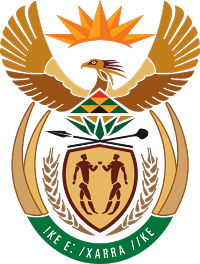 MINISTRY COOPERATIVE GOVERNANCE AND TRADITIONAL AFFAIRSREPUBLIC OF SOUTH AFRICANATIONAL ASSEMBLYQUESTION FOR WRITTEN REPLYQUESTION NUMBER 2949DATE OF PUBLICATION: 09 SEPTEMBER 20222949.	Mr D Joseph (DA) to ask the Minister of Cooperative Governance and Traditional Affairs: What (a) total amount was allocated to the Commission for Khoi-San Matters in the (i) 2021-22 and (ii) 2022-23 financial years and (b) is the breakdown of expenditure on (i) traveling, (ii) accommodation and (iii) administration for the public meetings for each visit to each province?                                                   NW3582EREPLY:(i) (ii)The total amount that was allocated to the Commission for Khoi-San Matters (i) during the 2021-22 financial year was R6,320,135,18 and in the 2022-23 financial year R9,781,111.00	The following table indicates the (b) Breakdown of expenditure on (i) traveling, (ii) accommodation and (iii) administration for the public meetings per province as at the beginning of October 2022:Spending Item  2022/23 FY 2021/22 FY Traveling (Summary)  R307,790.17 R94,878.90Eastern Cape campaign  R55,590.94 R0.00Free State Campaign  R15,762.19 R0.00Gauteng Campaign  R0.00 R0.00Kwa-Zulu natal Campaign  R25,270.66 R0.00Limpopo Campaign  R23,595.00 R0.00Mpumalanga Campaign  R22,401.49 R0.00Northern Cape Campaign  R34,163.76 R0.00North-West Campaign R0.00 R0.00Western Cape Campaign and Launch in the prior FY R43,928.72 R94,878.90 Accommodation (Summary)  R185,760.00  R18,500.00Eastern Cape campaign  R10,080.00 R0.00Free State Campaign  R23,040.00 R0.00Gauteng Campaign  R0.00 R0.00Kwa-Zulu natal Campaign  R25,920.00 R0.00Limpopo Campaign  R23,040.00 R0.00Mpumalanga Campaign  R23,040.00 R0.00Northern Cape Campaign  R28,800.00 R0.00North-West Campaign  R23,040.00 R0.00Western Cape Campaign and Launch in the prior FY  R31,680.00 R18,500.00  Administrative costs (Summary)  R  66,529.19  R12,402.35Eastern Cape campaign  R12,323.12 R0.00Free State Campaign  R10,001.66 R0.00Gauteng Campaign  R0.00 R0.00Kwa-Zulu natal Campaign  R12,158.85 R0.00Limpopo Campaign  R3,258.97 R0.00Mpumalanga Campaign  R2,382.82 R0.00Northern Cape Campaign  R10,771.86 R0.00North-West Campaign  R3,565.89 R0.00Western Cape Campaign and Launch in the prior FY  R12,066.02 R12,402.35